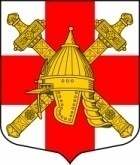 СОВЕТ ДЕПУТАТОВ СИНЯВИНСКОГО ГОРОДСКОГО ПОСЕЛЕНИЯКИРОВСКОГО МУНИЦИПАЛЬНОГО РАЙОНА ЛЕНИНГРАДСКОЙ ОБЛАСТИР Е Ш Е Н И Еот   16 марта 2023 года № 4О внесении изменений в решение совета депутатов Синявинского городского поселения Кировского муниципального района Ленинградской области от 25 сентября 2015 года    № 26 «Об утверждении новой редакции регламента совета депутатов Синявинского городского поселения Кировского муниципального района Ленинградской области»В соответствии с Федеральным законом от 06.02.2023 № 12-ФЗ «О внесении изменений в Федеральный закон «Об общих принципах организации публичной власти в субъектах Российской Федерации» и отдельные законодательные акты Российской Федерации», руководствуясь частью 2  статьи  34  устава муниципального образования Синявинское городское поселение муниципального образования Кировский муниципальный район Ленинградской области, утвержденного решением совета депутатов 16.03.2009 №9, совет депутатов решил:1. Внести изменение в решение совета депутатов Синявинского городского поселения Кировского муниципального района Ленинградской области от 25.09.2015 № 26 «Об утверждении новой редакции регламента совета депутатов Синявинского городского поселения Кировского муниципального района Ленинградской области» дополнив статью 10 третьим абзацем следующего содержания:1.1. «Полномочия депутата прекращаются досрочно решением представительного органа муниципального образования в случае отсутствия депутата без уважительных причин на всех заседаниях представительного органа муниципального образования в течение шести месяцев  подряд».Глава муниципального образования                                             О.Л. Горчаков 	Разослано: дело, Кировская городская прокуратура